PAWEŁ & ÖmerCroissants  (ROGALIKI in Polish)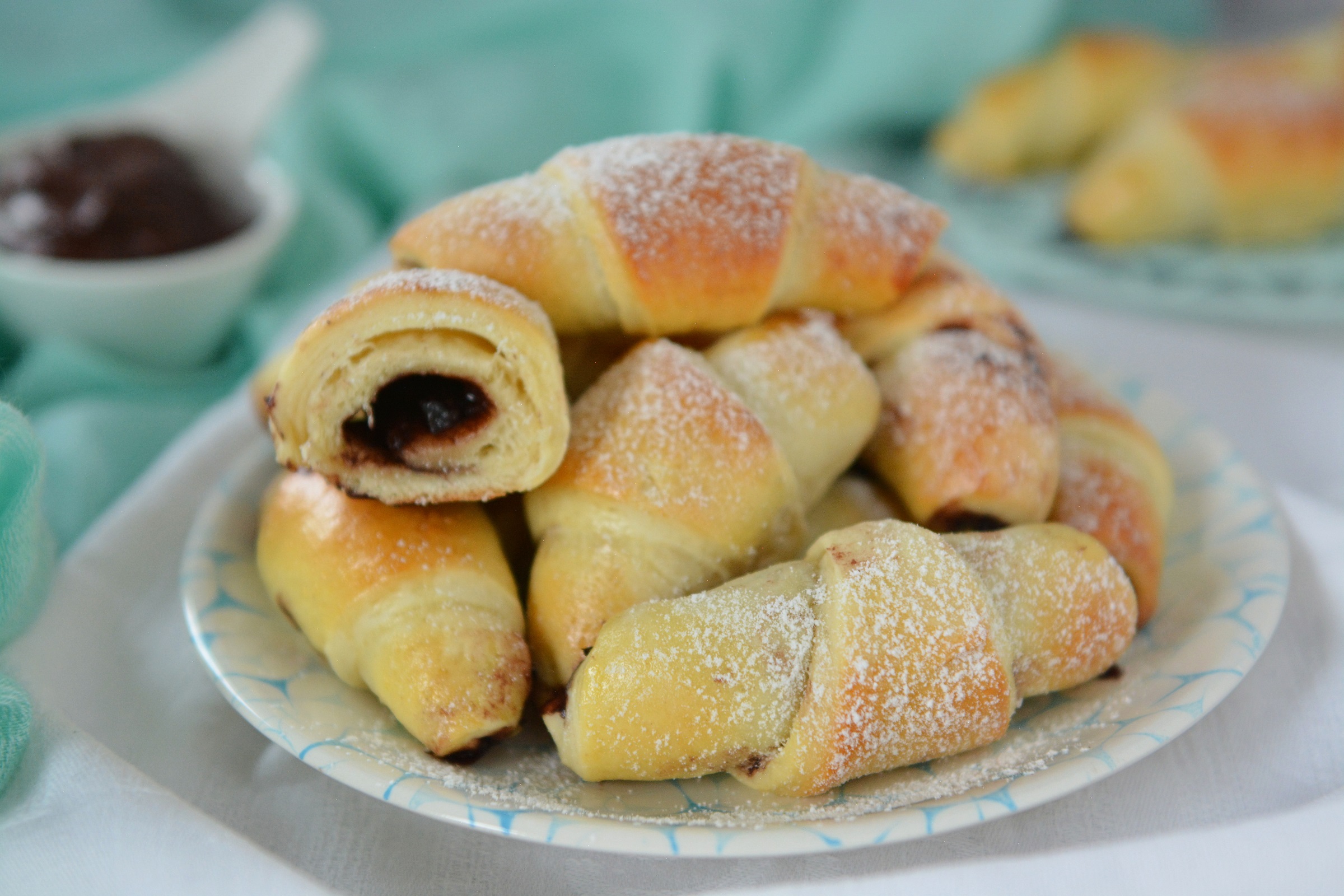 Ingredients:50 g flour5 g yeast, 2050 g butter, 250 ml of sour cream, 2 whole eggs and 2 yolks (egg whites leave to covering the croissnats), vanilla sugar, 2 tablespoon of sugar, pinch of saltWay to prepare:Knead the flour with butter and saltMix yeast with sugar and add to flourThen add the rest of the ingredientsKnead and roll the dough carefully and cut into trianglesFill each triangle with the marmaladeWrap each piece and make a shape of croissant.Beat the egg whites and put over the croissantsSprinkle the croissants with sugar and put them on the baking sheetBake at 180 ° C for 20 minutes (until golden brown)Follow the form. 20% at 180 degrees.ENJOY :)Ömer please prepare: yeast, butter, flour, eggs, sour cream, sugar, marmalade